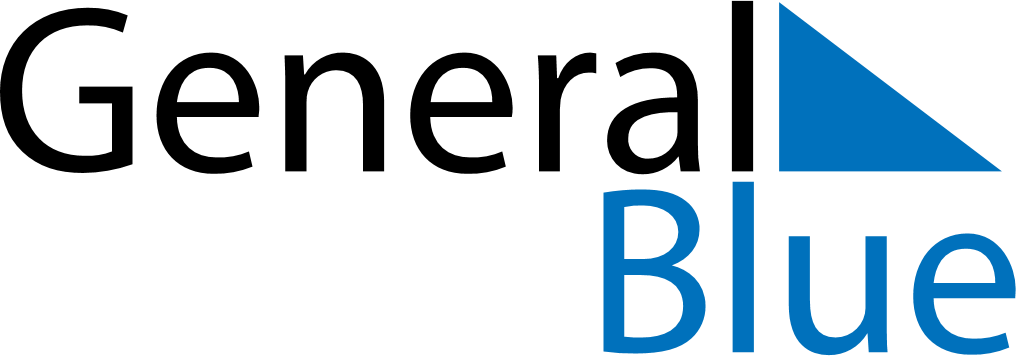 May 2025May 2025May 2025May 2025CuracaoCuracaoCuracaoSundayMondayTuesdayWednesdayThursdayFridayFridaySaturday1223Labour Day4567899101112131415161617Mother’s Day18192021222323242526272829303031Ascension Day